Dream Board ActivityTeam Leader:  Purpose:  	This is a goal setting activity. Team members will create a dream board showing what is important to them.Time:		20 MinutesMaterials:	Poster Board/Construction PaperMarkers/ CrayonsScissorsGlueMagazines/Newspaper (to tear or cut out photos)Activity Steps:1.     Choose a poster board or construction paper.			 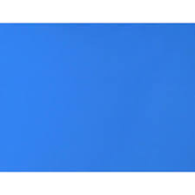 2.	Search in magazines for pictures that can be used		 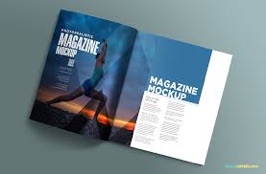 in your vision/dream. 3.	Draw a picture or cut or tear picture from magazine.		 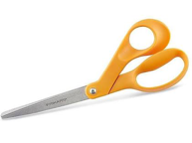 4.	Glue picture onto the board/construction paper. 4.	Write a caption next to the picture of your dream.5.	Repeat the steps for each picture.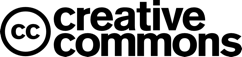 Copyright ©2020 Tammy Evrard Consulting. This work is licensed under a Creative Commons Attribution-NonCommercial-ShareAlike 4.0 International License.